NOTA INFORMATIVACRIS contra el cáncer y la Sociedad Española de Oncología Radioterápica promueven la vocación de investigador entre los jóvenes médicosLa Fundación CRIS contra el cáncer financia el Máster CRIS-SEOR de investigación clínica en Oncología Radioterápica que imparte la Sociedad Española de Oncología Radioterápica –SEOR- en la Universidad Francisco de Vitoria en Madrid.Marta Cardona, directora de CRIS contra el cáncer: “En la Fundación CRIS contra el cáncer impulsamos la formación de los médicos en investigación como pilar básico del avance en el conocimiento de enfermedades y, en concreto, en el cáncer que es la gran pandemia”.Los estudiantes del máster ponen en valor que “la investigación es fundamental para el progreso de la sociedad”.El máster está dirigido a 30 residentes o médicos adjuntos jóvenes que reciben una formación específica en investigación, en las nuevas tecnologías y en el liderazgo de ensayos clínicos. La Fundación CRIS contra el cáncer apoya y potencia la carrera de los médicos clínicos de oncología radioterápica, cuya formación es tan necesaria en la investigación y el desarrollo de las terapias contra el cáncer; y lo hace impulsando la vocación de médico investigador.El máster CRIS-SEOR supone para los alumnos un elemento diferenciador en sus carreras, ya que se les dota de unas capacidades y recursos muy poco habituales entre el resto de los radiólogos y de los médicos en general. La duración del máster es de 2 años. Durante el primer año, los alumnos reciben una formación intensiva en investigación que aplican al año siguiente en un proyecto de investigación. La importancia y el valor diferenciador de este máster radica en que la parte teórica tiene un desarrollo y una aplicación posterior en el ámbito práctico. El compromiso de la Fundación CRIS con los médicos investigadores Los médicos investigadores son un puente fundamental entre la investigación de laboratorio y el paciente. El contacto de estos médicos con las necesidades específicas de los pacientes les permite diseñar proyectos de investigación con una rápida traducción clínica, con nuevos tratamientos y estrategias terapéuticas.El perfil de médico investigador es muy escaso en nuestro país debido a la insuficiente formación específica en investigación y a una falta de apoyo a estos profesionales y la necesidad de este tipo de perfiles es especialmente urgente en el campo de la Oncología Radioterápica.Por esta razón, la Fundación CRIS contra el cáncer financia este máster -en un 75%- que imparte SEOR en la Universidad Francisco de Vitoria, para preparar a los nuevos médicos investigadores que liderarán en el futuro el desarrollo de las nuevas terapias contra el cáncer.Marta Cardona, directora de la Fundación CRIS contra el cáncer: “en CRIS contra el cáncer impulsamos la formación de los médicos en investigación como pilar básico del avance en el conocimiento de enfermedades y, en concreto, en el cáncer que es la gran pandemia” y es fundamental hacer hincapié en que lo hacemos posible gracias al apoyo y contribución de la sociedad civil que es el sello diferenciador de CRIS.Los datos de la Fundación CRIS contra el cáncerLa Fundación CRIS contra el cáncer -Cancer Research Innovation Science- nace hace 12 años con el objetivo de encontrar soluciones de cura contra el cáncer. Lo hace financiando la investigación sobre esta enfermedad para que cualquier paciente tenga derecho y alcance, de manera equitativa y justa, los tratamientos más innovadores.CRIS contra el cáncer, dedica todos sus esfuerzos a fomentar, financiar e implementar la investigación contra el cáncer recaudando fondos de la sociedad civil para destinarlos a la Sanidad Pública con el objeto de que todas las personas diagnosticadas de cáncer tengan acceso a todo tipo de tratamientos -convencionales, terapias, ensayos y estudios avanzados-; además, de trabajar para retener y atraer el mayor talento en nuestro país y evitar la fuga de nuestros investigadores líderes.CRIS contra el cáncer impulsa y permite la realización de proyectos de investigación novedosos y pioneros a nivel internacional para los que no existe financiación o es muy limitada. Además, fomenta la investigación traslacional para acelerar el paso de los resultados de laboratorio a su aplicación al paciente.Desde hace 12 años se han invertido 40 millones de euros en investigación; se han desarrollado 468 ensayos clínicos en proyectos y Programas CRIS; puesto en marcha 120 Líneas de investigación, 53 equipos y 458 ensayos clínicos; se apoya a 247 científicos e investigadores presentes en 65 instituciones alrededor mundo; las publicaciones, papers y tesis doctorales suman casi 2.000; hay 15 patentes licenciadas y 6 en proceso; 6.000 pacientes beneficiados y 11 millones anuales de potenciales beneficiarios. Vídeo resumen:https://www.youtube.com/watch?v=KmE0pLYjZfkVídeo estudiantes máster:https://www.youtube.com/watch?v=qOo52baZBWoOficina de prensa Fundación CRIS contra el cáncerIsabel Cabrerizoprensa@criscancer.org685.376.705.Webs Fundación CRIS contra el cáncerhttps://criscancer.org/https://ganaralcancer.org/RRSS @criscancer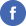 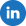 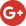 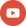 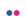 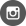 https://twitter.com/criscancerhttps://www.facebook.com/FundacionCrisCancerhttps://www.linkedin.com/company/fundaci-n-cris-contra-el-c-ncerhttps://www.youtube.com/user/CrisContraElCancerhttps://www.flickr.com/photos/122173016@N08/https://www.instagram.com/criscontracancer